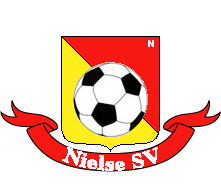 WIJNVERKOOP:34€/6FLESSEN46€/6FLESSEN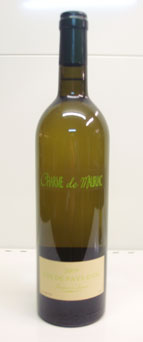 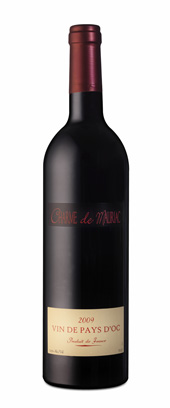 Charme de MauriacWITFrankrijk(Languedoc)Een soepele, vlotte wijn: levendig door het jonge fruit en de frisse zuren.6€/FLESCharme de Mauriac ROODFrankrijk(Languedoc)Schitterende wijn met een fruitig aroma en een aangename soepele smaak.6€/FLES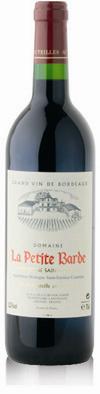 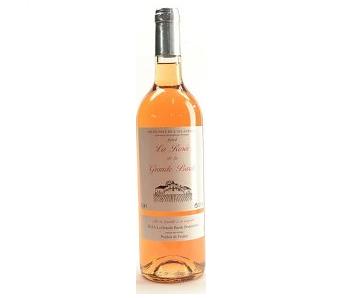 Chateau La petite Barde ROODFrankrijkSoepele drinkklare wijn met een vanilletoets.TOPWIJN!8€/FLESChateau La petite Barde ROSEFrankrijk 
(Montagne Saint-Emilion)Mooi diep roze kleur.Delicate aroma´s van bosbessen en zwarte bessen8€/FLESBestelformulier:Naam en voornaamEmail:Telefoon:Aantal :X charme de mauriac WITX charme de mauriac ROODX chateau La petite Barde ROODX chateau La petite Barde WIT